Bildquelle: ShutterstockAnmeldung zum Cross-Cultural-Mentoring-Programm der HWG LU / Registration for the Cross-Cultural Mentoring ProgrammeBitte schicken Sie Ihre Anmeldung bis zum 13. März 2024 per Mail an 
Petra.Schorat-Waly@hwg-lu.dePlease send you registration by March 13 2024 to 
Petra.Schorat-Waly@hwg-lu.dePersönliche Daten des*der Mentee* / Personal data of the mentee*Persönliche Daten des*der Mentee* / Personal data of the mentee*Vorname / First NameNachname / Last NameRufname / Preferred NameHandynummer / Mobile NumberE-Mail-Adresse / 
E-Mail AddressStudiengang, Semester / Study Programme, SemesterSprachkenntnisse / Language SkillsIhre Ziele und Kompetenzen / Your Goals and SkillsIhre Ziele und Kompetenzen / Your Goals and Skills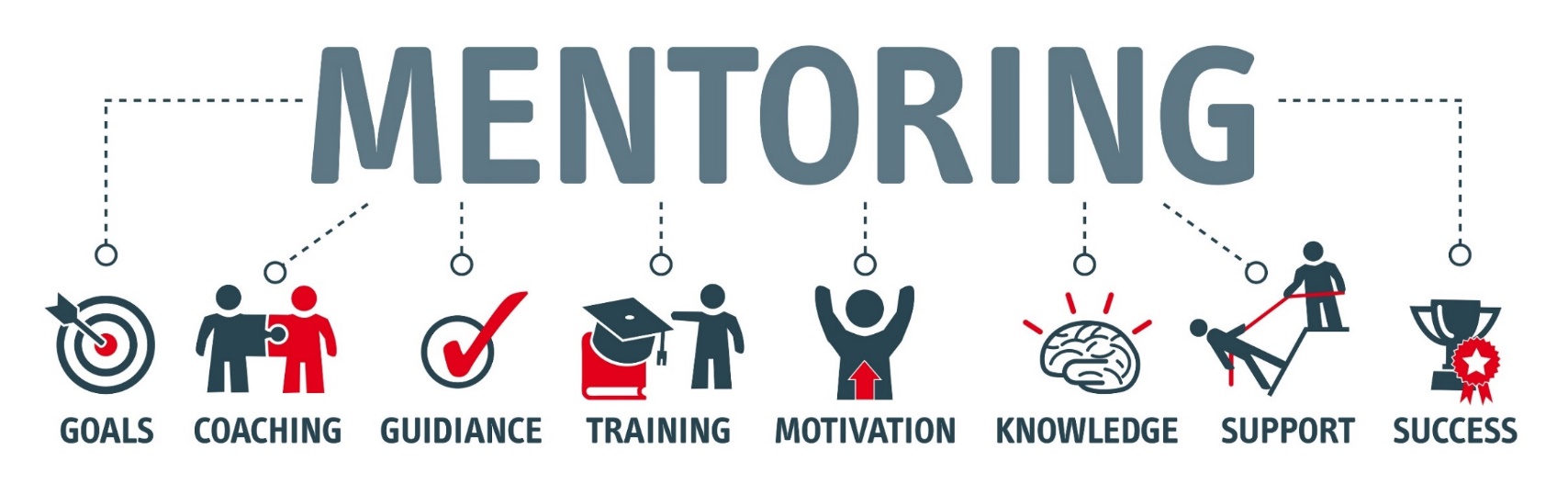 Was sind Ihre Ziele?Was erwarten Sie von dem Programm?In welchen Bereichen brauchen Sie Unterstützung?What are your goals?What do you expect from the programme?In which areas do you need support?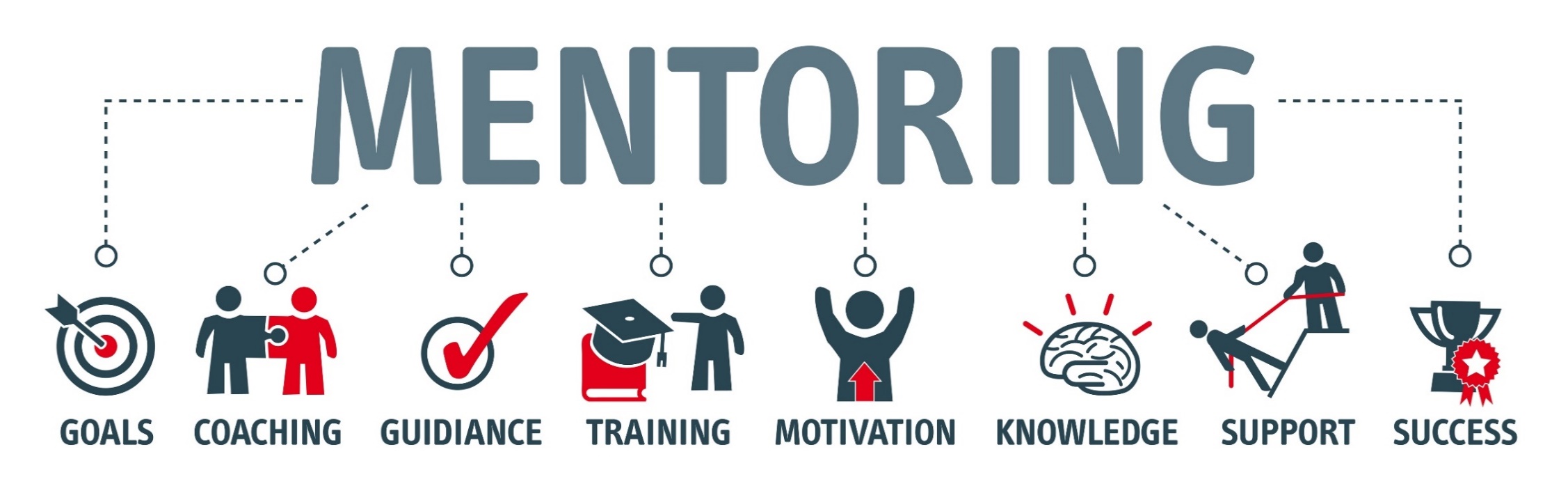 Was können Sie in das Mentoring einbringen?Wo sehen Sie Ihre Stärken?Was können Sie gut?How can you contribute to the mentoring relationship?Where do you see your strengths?What are you good at?